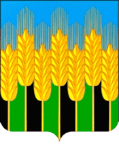 АДМИНИСТРАЦИИ НОВОДМИТРИЕВСКОГО СЕЛЬСКОГО ПОСЕЛЕНИЯ СЕВЕРСКОГО РАЙОНАПОСТАНОВЛЕНИЕст. Новодмитриевскаяот 12.01.2021г.                                                                                      № 3Об утверждении Порядка участия представителей муниципального образования Новодмитриевского сельского поселения Северского района в органах управления автономной некоммерческой организацииВ соответствии с пунктом 5 статьи 10 Федерального закона от 12 января 1996 года № 7-ФЗ «О некоммерческих организациях» постановляю:1. Утвердить Порядок участия представителей муниципального образования Новодмитриевского сельского поселения Северского района в органах управления автономной некоммерческой организации 
(приложение № 1).2. Утвердить Форму отчета представителя муниципального образования Новодмитриевского сельского поселения Северского района в органе управления автономной некоммерческой организации (приложение № 2).3. Общему отделу администрации Новодмитриевского сельского поселения Северского района (Колесниковой М.Н.) обеспечить размещение (опубликование) настоящего постановления на официальном сайте администрации Новодмитриевского сельского поселения Северского района в информационно-телекоммуникационной сети «Интернет».4. Настоящее постановление вступает в силу со дня его официального опубликования.Исполняющий обязанности главыНоводмитриевского сельского поселения Северского района                                                       А.В. Кузьминский                                                       ЛИСТ СОГЛАСОВАНИЯпроекта постановления администрации Новодмитриевского сельского поселения Северского района  от ______________ № ______«Об утверждении Порядка участия представителей муниципального образования Новодмитриевского сельского поселения Северского района в органах управления автономной некоммерческой организации»Проект подготовлен и внесен:Начальник общего отделаадминистрации Новодмитриевского сельского поселения Северского района                                                       М.Н. КолесниковаПроект согласован:Начальник финансового отделаадминистрации Новодмитриевского сельского поселения Северского района                                                           И.В. БакаловаПриложение № 1к постановлению администрацииНоводмитриевского сельскогопоселения Северского районаот 12.01.2021г. № 3ПОРЯДОКУЧАСТИЯ ПРЕДСТАВИТЕЛЕЙМУНИЦИПАЛЬНОГО ОБРАЗОВАНИЯ НОВОДМИТРИЕВСКОГО СЕЛЬСКОГО ПОСЕЛЕНИЯ СЕВЕРСКОГО РАЙОНАВ ОРГАНАХ УПРАВЛЕНИЯ АВТОНОМНОЙ НЕКОММЕРЧЕСКОЙ ОРГАНИЗАЦИИ1. Общие положения1.1. Настоящий Порядок разработан в соответствии с Гражданским кодексом Российской Федерации, Федеральным законом от 12 января 1996 года № 7-ФЗ «О некоммерческих организациях» и определяет процедуру отбора и порядок деятельности представителей муниципального образования Новодмитриевского сельского поселения Северского района в органах управления автономной некоммерческой организации, учредителем которой является муниципальное образование Новодмитриевское сельское поселение Северского района  (далее - автономная некоммерческая организация).1.2. Представителями муниципального образования Новодмитриевского сельского поселения Северского района в органах управления автономной некоммерческой организации (далее - представители муниципального образования Новодмитриевского сельского поселения Северского района) могут быть:- лица, замещающие муниципальные должности муниципального образования Новодмитриевского сельского поселения Северского района;- лица, замещающие должности муниципальной службы муниципального образования Новодмитриевского сельского поселения Северского района;- иные лица, действующие в соответствии с договором о представлении интересов муниципального образования Новодмитриевского сельского поселения Северского района в органах управления автономной некоммерческой организации (далее - договор) и настоящим Порядком 
(далее - профессиональные поверенные).1.3. Целями участия представителей муниципального образования Новодмитриевского сельского поселения Северского района в органах управления автономной некоммерческой организации являются:- эффективное управление автономной некоммерческой организацией;- обеспечение соблюдения норм, действующих нормативных правовых актов в деятельности автономной некоммерческой организации;- защита интересов муниципального образования Новодмитриевского сельского поселения Северского района при принятии решений органами управления автономной некоммерческой организации;- получение необходимой информации о деятельности автономной некоммерческой организации в соответствии с действующим законодательством.- обеспечение проведения мероприятий, направленных на достижение целей создания автономной некоммерческой организации2. Порядок назначенияпредставителей муниципального образованияНоводмитриевского сельского поселения Северского района2.1. Представители муниципального образования Новодмитриевского сельского поселения Северского района из числа лиц, замещающих муниципальные должности муниципального образования Новодмитриевского сельского поселения Северского района, лиц, замещающих должности муниципальной службы муниципального образования Новодмитриевского сельского поселения Северского района, назначаются Главой Новодмитриевского сельского поселения Северского района путем издания соответствующего правового акта.Помимо указания на назначаемое лицо правовой акт администрации Новодмитриевского сельского поселения Северского района должен содержать сведения о сроке наделения полномочиями по представлению муниципального образования Новодмитриевского сельского поселения Северского района в соответствующем органе управления автономной некоммерческой организации.2.2. Договор с гражданином Российской Федерации, не замещающим муниципальную должность муниципального образования Новодмитриевского сельского поселения Северского района или должность муниципальной службы муниципального образования Новодмитриевского сельского поселения Северского района, заключается с администрацией муниципального образования Новодмитриевского сельского поселения Северского района.Администрацией муниципального образования Новодмитриевского сельского поселения Северского района _при заключении договора обеспечивает включение в него следующих условий:наименование автономной некоммерческой организации и органа управления, в которых гражданин уполномочивается представлять муниципальное образование Новодмитриевского сельского поселения Северского района;срок, на который заключается договор;указание на безвозмездный характер заключаемого договора;права и обязанности представителя муниципального образования Новодмитриевского сельского поселения Северского района;права и обязанности администрации муниципального образования Новодмитриевского сельского поселения Северского района;порядок и основания прекращения договора.3. Требования к порядкуосуществления действий представителеймуниципального образования Новодмитриевского сельского поселения Северского района3.1. Представитель муниципального образования Новодмитриевского сельского поселения Северского района осуществляет голосование по вопросам повестки дня заседания органов управления автономной некоммерческой организации либо руководствуясь указаниями администрации муниципального образования Новодмитриевского сельского поселения Северского района 
(в случае, указанном в пункте 3.2 Порядка), либо по собственному усмотрению с учетом соблюдения интересов муниципального образования Новодмитриевского сельского поселения Северского района.3.2. Обязательному письменному согласованию с администрацией муниципального образования Новодмитриевского сельского поселения Северского района подлежит голосование представителя муниципального образования Новодмитриевского сельского поселения Северского района 
(за исключением представителя муниципального образования Новодмитриевского сельского поселения Северского района, являющегося лицом, замещающим муниципальную должность муниципального образования Новодмитриевского сельского поселения Северского района) по вопросам, указанным в пункте 3 статьи 29 Федерального закона от 12 января 1996 г. 
№ 7-ФЗ «О некоммерческих организациях», отнесенным к исключительной компетенции высшего органа управления автономной некоммерческой организации.Не позднее чем за пять рабочих дней до даты проведения заседания органа управления автономной некоммерческой организации 
(далее - заседание), а в случае, если уведомление о проведении заседания получено представителем муниципального образования Новодмитриевского сельского поселения Северского района менее чем за пять рабочих дней до даты его проведения, - в течение одного рабочего дня представитель муниципального образования Новодмитриевского сельского поселения Северского района представляет лично либо направляет с использованием факсимильной связи (электронной почты) с последующим представлением оригиналов документов в администрацию муниципального образования Новодмитриевского сельского поселения Северского района повестку дня заседания (извещение о проведении заседания), представленные автономной некоммерческой организацией документы, необходимые для рассмотрения включенных в повестку дня заседания вопросов, а также свои предложения по голосованию.На основании полученных от представителя муниципального образования Новодмитриевского сельского поселения Северского района материалов и его письменного мнения администрация муниципального образования Новодмитриевского сельского поселения Северского района не позднее двух рабочих дней после поступления материалов либо в день их поступления, если уведомление представителя муниципального образования Новодмитриевского сельского поселения Северского района получено с опозданием, направляет представителю муниципального образования Новодмитриевского сельского поселения Северского района письменные указания по голосованию на заседании органа управления автономной некоммерческой организации. При отсутствии письменных указаний представитель муниципального образования Новодмитриевского сельского поселения Северского района голосует в соответствии с предложениями, направленными им ранее в администрацию муниципального образования Новодмитриевского сельского поселения Северского района.3.3. Иные полномочия представителей муниципального образования Новодмитриевского сельского поселения Северского района осуществляются ими в порядке, предусмотренном законодательством Российской Федерации и законодательством Краснодарского края, с учетом соблюдения интересов муниципального образования Новодмитриевского сельского поселения Северского района.3.4. Представитель муниципального образования Новодмитриевского сельского поселения Северского района обязан:3.4.1. Лично участвовать в работе органов управления автономной некоммерческой организации, в которые он назначен, и не может делегировать свои полномочия иным лицам, в том числе замещающим его по месту основной работы.3.4.2. Неукоснительно выполнять письменные указания администрации муниципального образования Новодмитриевского сельского поселения Северского района по голосованию на заседании (за исключением представителя муниципального образования Новодмитриевского сельского поселения Северского района, являющегося лицом, замещающим муниципальную должность муниципального образования Новодмитриевского сельского поселения Северского района).3.4.3. Представлять в администрацию муниципального образования Новодмитриевского сельского поселения Северского района необходимую информацию и предложения по вопросам компетенции органов управления автономной некоммерческой организации в сроки, установленные настоящим Порядком, а также по требованию администрации муниципального образования Новодмитриевского сельского поселения Северского района.3.4.4. В соответствии с главой 4 настоящего Порядка отчитываться о своей деятельности.3.5. Представитель муниципального образования Новодмитриевского сельского поселения Северского района не вправе:3.5.1. Разглашать информацию о деятельности автономной некоммерческой организации.3.5.2. Использовать свое положение и полученную информацию о деятельности автономной некоммерческой организации в личных интересах, а также в интересах третьих лиц.4. Порядок отчетностипредставителей муниципального образованияНоводмитриевского сельского поселения Северского района4.1. Ежегодно, до 1 мая, представители муниципального образования Новодмитриевского сельского поселения Северского района представляют в администрацию муниципального образования Новодмитриевского сельского поселения Северского района отчет о своей деятельности в органах управления автономной некоммерческой организации, учредителем которой является муниципальное образование Новодмитриевского сельского поселения Северского района, по форме согласно Приложению № 2 к настоящему Постановлению.5. Порядок прекращения полномочийпредставителя муниципального образования Новодмитриевского сельского поселения Северского района5.1. Полномочия представителя муниципального образования Новодмитриевского сельского поселения Северского района прекращаются:5.1.1. По истечении срока полномочий в соответствии с правовым актом администрации Новодмитриевского сельского поселения Северского района или заключенным договором о представлении интересов муниципального образования Новодмитриевского сельского поселения Северского района в органах управления автономной некоммерческой организации.5.1.2. В связи с решением администрации муниципального образования Новодмитриевского сельского поселения Северского района о замене представителя.5.1.3. При увольнении представителя муниципального образования Новодмитриевского сельского поселения Северского района с занимаемой им муниципальной должности муниципального образования Новодмитриевского сельского поселения Северского района или должности муниципальной службы муниципального образования Новодмитриевского сельского поселения Северского района.5.1.4. В случае расторжения или прекращения договора о представлении интересов муниципального образования Новодмитриевского сельского поселения Северского района в органах управления автономной некоммерческой организации.5.1.5. В случае ликвидации или прекращения деятельности автономной некоммерческой организации при ее реорганизации.5.2. Замена представителя муниципального образования Новодмитриевского сельского поселения Северского района осуществляется в случае:отказа представителя муниципального образования Новодмитриевского сельского поселения Северского района от участия в органах управления автономной некоммерческой организации;систематического (два раза и более) неисполнения представителем муниципального образования Новодмитриевского сельского поселения Северского района обязанностей, установленных пунктом 3.4 Порядка.5.3. Решение о замене лица, замещающего муниципальную должность муниципального образования Новодмитриевского сельского поселения Северского района, являющегося представителем муниципального образования Новодмитриевского сельского поселения Северского района, либо решение о замене муниципального служащего муниципального образования Новодмитриевского сельского поселения Северского района, являющегося представителем муниципального образования Новодмитриевского сельского поселения Северского района, принимается в форме правового акта администрации муниципального образования Новодмитриевского сельского поселения Северского района, которым прекращаются полномочия одного муниципального служащего муниципального образования Новодмитриевского сельского поселения Северского района  и назначается иной муниципальный служащий муниципального образования Новодмитриевского сельского поселения Северского района в качестве представителя муниципального образования Новодмитриевского сельского поселения Северского района.5.4. Решение о замене гражданина, являющегося представителем муниципального образования Новодмитриевского сельского поселения Северского района и действующего на основании договора, принимается в случае расторжения или прекращения договора о представлении интересов муниципального образования Новодмитриевского сельского поселения Северского района в органах управления автономной некоммерческой организации.5.5. В случае прекращения полномочий представителя муниципального образования Новодмитриевского сельского поселения Северского района по основаниям, указанным в подпунктах 5.1.1 - 5.1.4 пункта 5.1 Порядка, администрация муниципального образования Новодмитриевского сельского поселения Северского района  в течение семи календарных дней уведомляет об этом автономную некоммерческую организацию, а также предпринимает действия, необходимые для включения в органы управления автономной некоммерческой организации иного лица, уполномоченного представлять муниципального образования Новодмитриевского сельского поселения Северского района в органах управления автономной некоммерческой организации.        Приложение № 2к постановлению администрации         Новодмитриевского сельского        поселения Северского района    от 12.01.2021г. № 3Форма отчета представителей муниципального образования Новодмитриевского сельского поселения Северского района в органе управления автономной некоммерческой организации Раздел 1. Общие сведенияРаздел 2. Деятельность представителя муниципального образования в органе управления автономной некоммерческой организации за отчетный периодНаименование автономной некоммерческой организацииЮридический адрес автономной некоммерческой организацииНаименование органа управления автономной некоммерческой организацииОтчет за период с ________ по ________Ф.И.О. представителя муниципального образования Новодмитриевского сельского поселения Северского района в органе управления автономной некоммерческой организацииРеквизиты постановления администрации Новодмитриевского сельского поселения Северского района о назначении представителем муниципального образования Новодмитриевского сельского поселения Северского района в органе управления автономной некоммерческой организации (номер и дата)Реквизиты договора о представлении интересов муниципального образования Новодмитриевского сельского поселения Северского района в органе управления автономной некоммерческой организации (номер и дата)Дата проведения заседания органа управленияВопросы повестки дня заседания органа управленияПозиция представителя муниципального образования Новодмитриевского сельского поселения Северского районаУказания, полученные от администрации муниципального образования Новодмитриевского сельского поселения Северского районаРезультат голосования